Summative assessment questionsProgramming – Mobile app developmentAnswer all ten questions by circling the correct answer.Q1. What is the purpose of decomposing a programming project?A.	To break down the problem into smaller parts that are more manageable and  easier to understand B.	It is used to test your system at the end of the projectC.	To split the problem into two partsD.	To make a hand-drawn design for the solution to the problem before you start writing codeQ2. Which one of the following success criteria would not be suitable?A.  User screen must have a button to move to the next screen	B.  Must allow the user to input their nameC.  App must be easy to useD.  App must have a score screen Q3. Which of the following would define an event?A. A sequence of code that is executed when an application is openedB. When a sequence of code is executed more than onceC. When an expression evaluates as trueD. An action that triggers a sequence of code to be executedQ4. Looking at the code below, what triggers the event?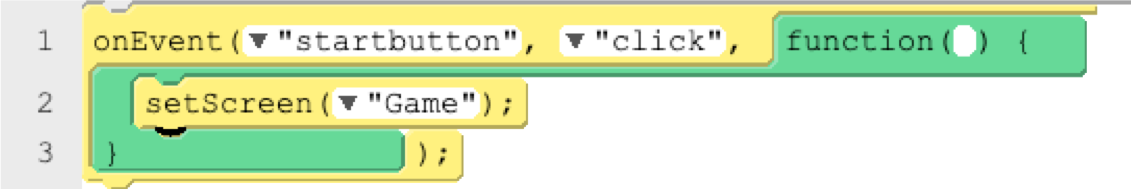 A. When the variable startbutton is initialisedB. When an object named startbutton is clickedC. When the Game screen opensD. When any item on the Game screen is clickedQ5. Looking at the code below, what happens after the confirm_button has been clicked?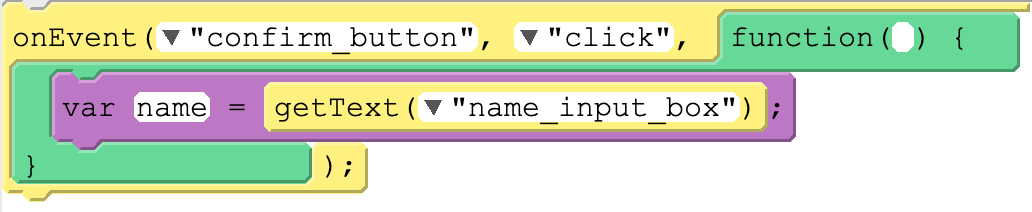 A. The user is prompted to enter text into the input boxB. A data entry box will appearC. Nothing, as the variable name hasn’t been declared beforehandD. The text entered by the user into the input box is collected and linked to the name variableQ6. There is an app that has two screens, home_screen and game_screen. On the home screen are two buttons. What sequence should the two events below be placed in?A. The sequence of each onEvent is unimportant, as the flow of the program is controlled by when the events are triggeredB. 1 then 2C. 2 then 1Q7. What will happen after the play_game_button is clicked?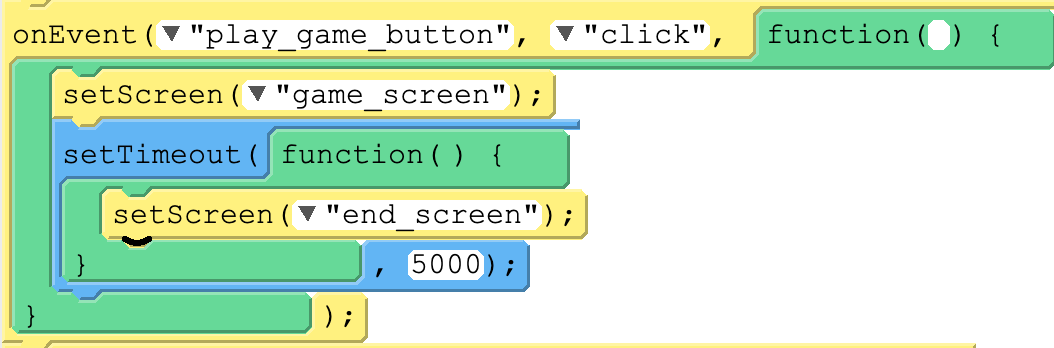 A. The game_screen will appear and wait for the play_game_button to be clicked before moving to the end_screenB. The game_screen will appear and will automatically move to the end_screen after five secondsC. The game_screen will appear and will automatically move to the end_screen after 50 secondsD. A countdown timer will appear before moving to the  end_screenQ8. A currency converter app converts pounds to Australian dollars.If ‘5’ was entered into pounds_text_entry, what would appear in the australian_label when the Convert_Button is clicked?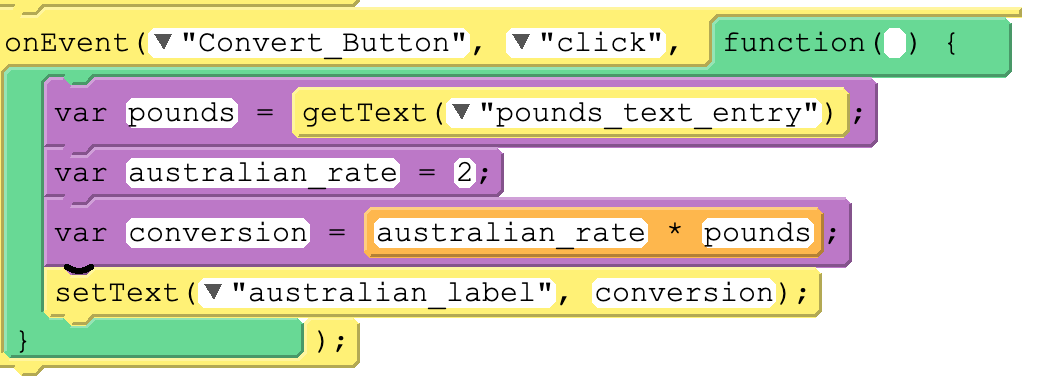 A. 5B. 2C. 10D. 20Q9. What will happen when this code is executed?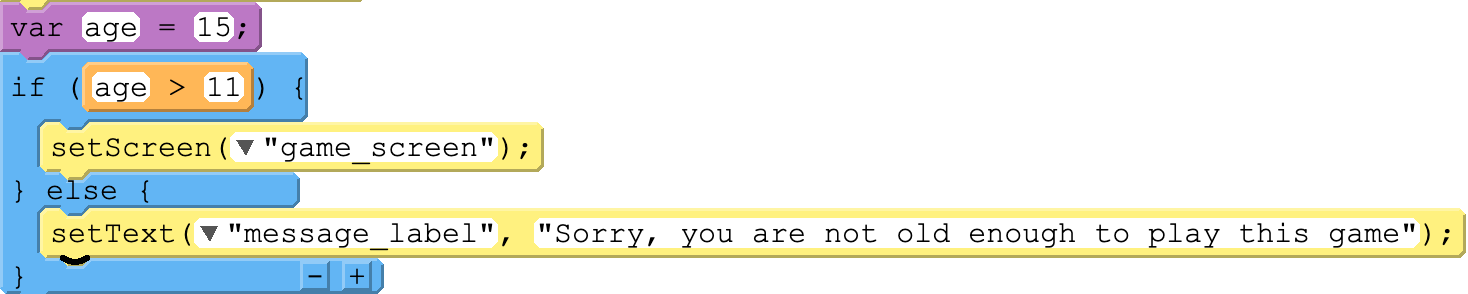 A. The app will set the screen to game_screenB. The message_label will display the message “Sorry, you are not old enough to play this game”C. NothingD. The user enters their ageQ10. Which of the following options is a reason for using the console.log() function?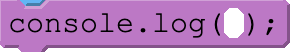 A. It is used to write a message to a text labelB. It writes a message to the console to help spot and fix errors with your programC. It logs any message entered by the userD. It logs all clicks by the userResources are updated regularly — the latest version is available at: ncce.io/tcc.This resource is licensed under the Open Government Licence, version 3. For more information on this licence, see ncce.io/ogl.1.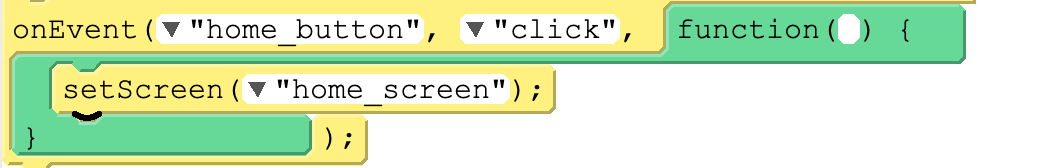 2.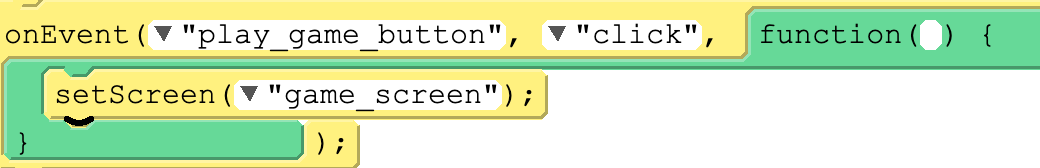 